Üzerinden Akım Geçen Bir Tele Manyetik Alanda Etki Eden Kuvvet - Ders Not Kâğıdı              Aşık Teller: Teller Birbirini Nasıl Çekiyor?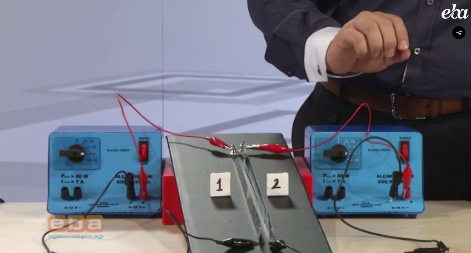 Deneyerek Öğrenelim:   Araç ve GereçlerBakır tel (20 cm)2 adet bağlantı kablosuGüç kaynağı1 adet U mıknatıs4 adet neodyum mıknatısÜç ayak2 adet destek çubuğuİkili bağlama parçası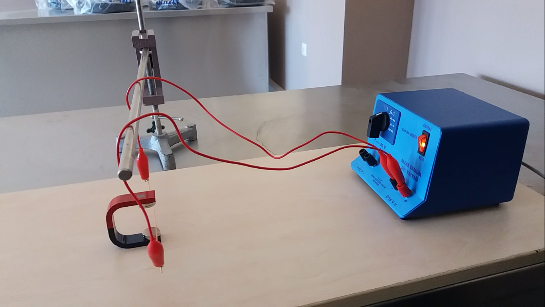 Anahtar kapalıyken telin hareketi nasıldı? ……………………………..Anahtar açılınca telin hareketi nasıl oldu? ……………………………..Telin hareket etmesini sağlayan nedir?
……………………………..Üzerinden akım geçen düz iletken tel, manyetik alan içerisine konulduğunda tele bir kuvvet etki eder. Bu kuvvete …………… …………….. denir. ……. ile gösterilir. …………. ve …………. bir büyüklüktür. Birimi …………… dur.Deneyerek Öğrenelim: Bu Kuvvetin Büyüklüğü Nelere Bağlıdır?   Araç ve GereçlerBakır tel (20 cm)2 adet bağlantı kablosuGüç kaynağı2 adet U mıknatıs6 adet neodyum mıknatısÜç ayak2 adet destek çubuğuİkili bağlama parçasıManyetik kuvvetin büyüklüğünün;Telin içerisinde bulunduğu manyetik alanın büyüklüğüne bağlılığını nasıl deneyebiliriz? ……………………………..Tel üzerinden geçen akım değerine bağlılığını nasıl deneyebiliriz? ……………………………..Telin manyetik alan içerisinde 
kalan uzunluğuna bağlılığını 
nasıl deneyebiliriz? ……………………………..Üzerinden akım geçen düz iletken tele manyetik alan içerisinde etki eden manyetik kuvvetin büyüklüğü;Manyetik alanın büyüklüğü  ile ……….… orantılıdır.Tel üzerinden geçen akım değeri  ile …………. orantılıdır.Telin manyetik alan içerisinde kalan uzunluğu  ile ……………… orantılıdır.Tele Etki Eden Manyetik Kuvvetin YönüŞekil üzerindeAkımın yönünü çiziniz.Manyetik alanın yönünü çiziniz.Tele etki eden kuvvetin yönünü gösteriniz.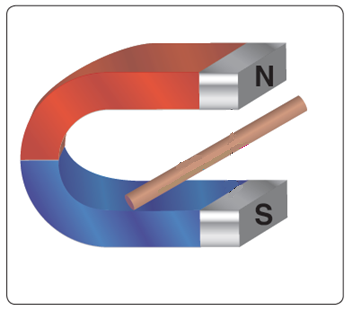 Manyetik alan içerisinde üzerinden akım geçen iletken tele etki eden manyetik kuvvetin yönü, …………………. ile bulunur.Sağ elin dört parmağı akımın yönünde koyulup,Manyetik alanın yönünü gösterecek şekilde kıvrıldığında  Başparmak …………………  yönünü gösterir.Tele Etki Eden Manyetik Kuvvet:Eğer iletken tel, manyetik alan çizgilerine dik değilse ve aralarındaki açı  ise tele etki eden manyetik kuvvetin büyüklüğü;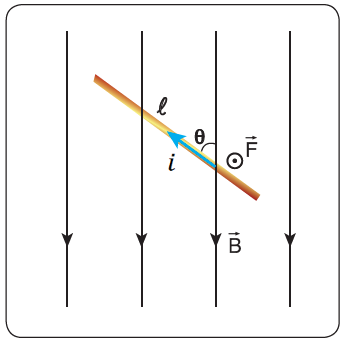 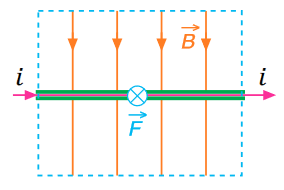 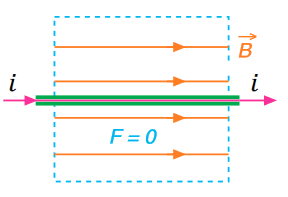 İki Düz İletken Tel Arasında Oluşan Manyetik Kuvvet:Her şekilde tellerin üzerinde diğer tel tarafından oluşturulan manyetik alanının yönünü sağ el kuralını kullanarak çiziniz. Daha sonra gene sağ el kuralını kullanarak tellere etki eden manyetik kuvvetleri çiziniz.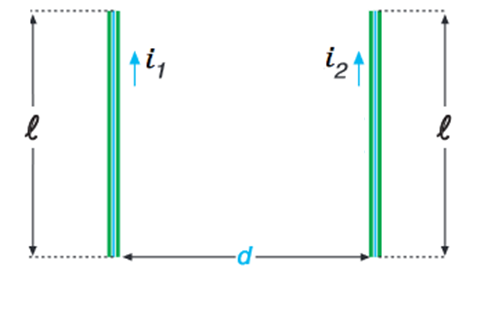 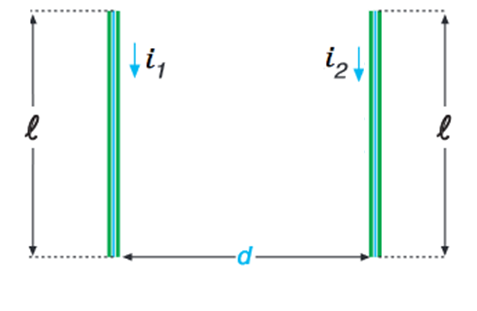 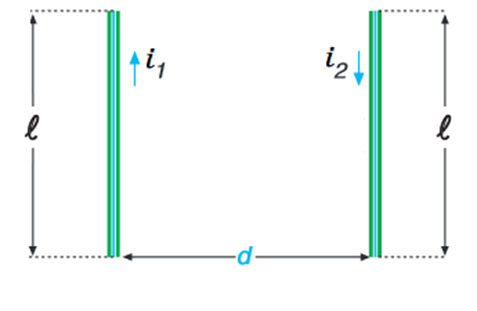 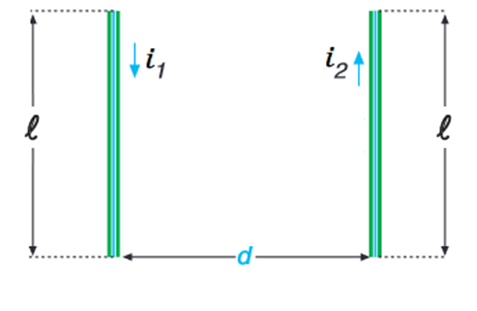 Yukarıdaki dört durumdan genelleme yaptığımızda;Aynı yönlü akım taşıyan iletken teller birbirini çekerZıt yönlü akım taşıyan iletken teller birbirlerini iterÜniversite Giriş Sınavında Çıkmış Sorular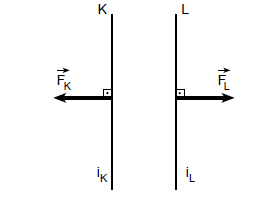 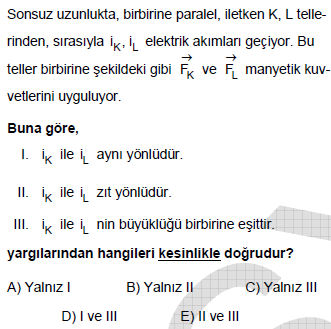 (LYS – 2012)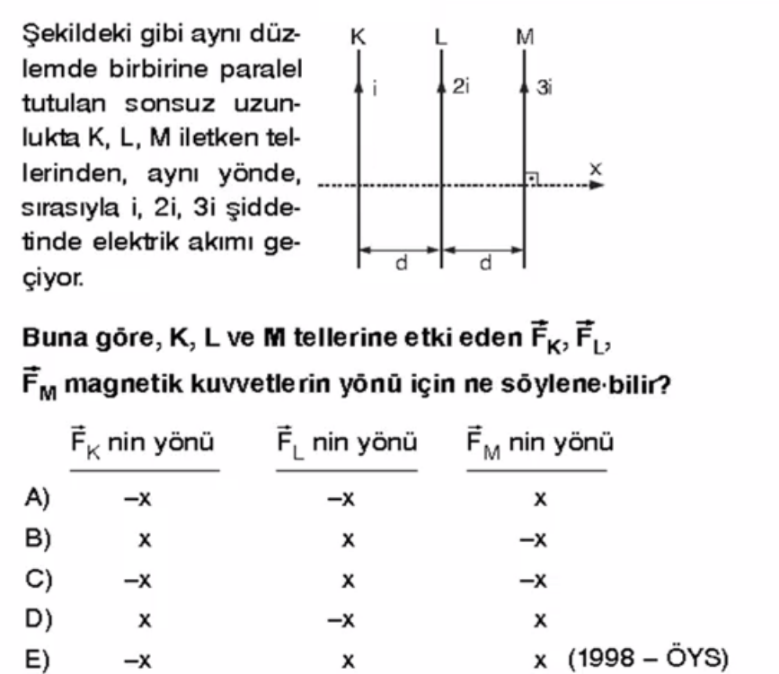 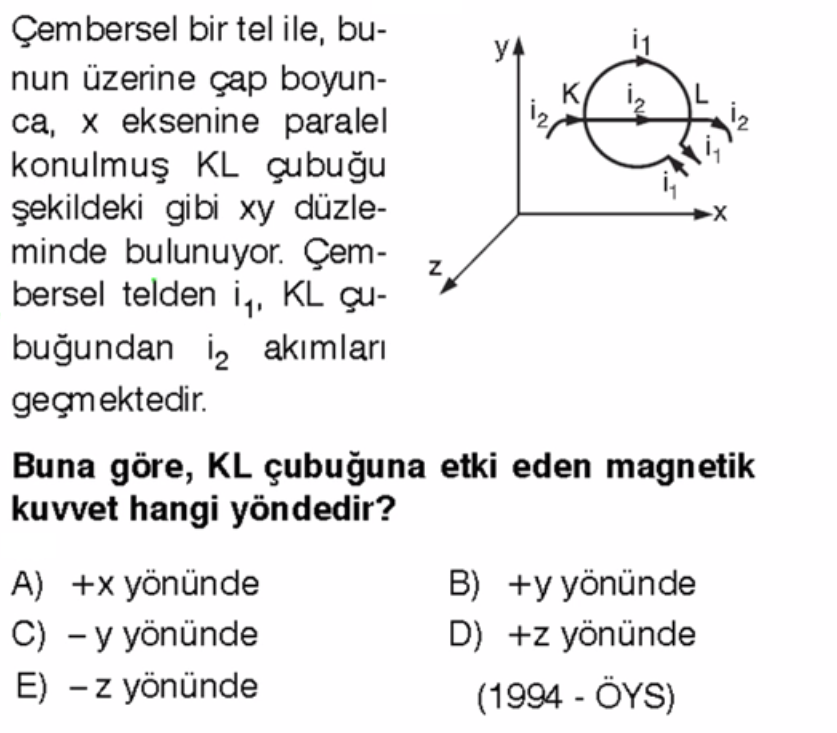 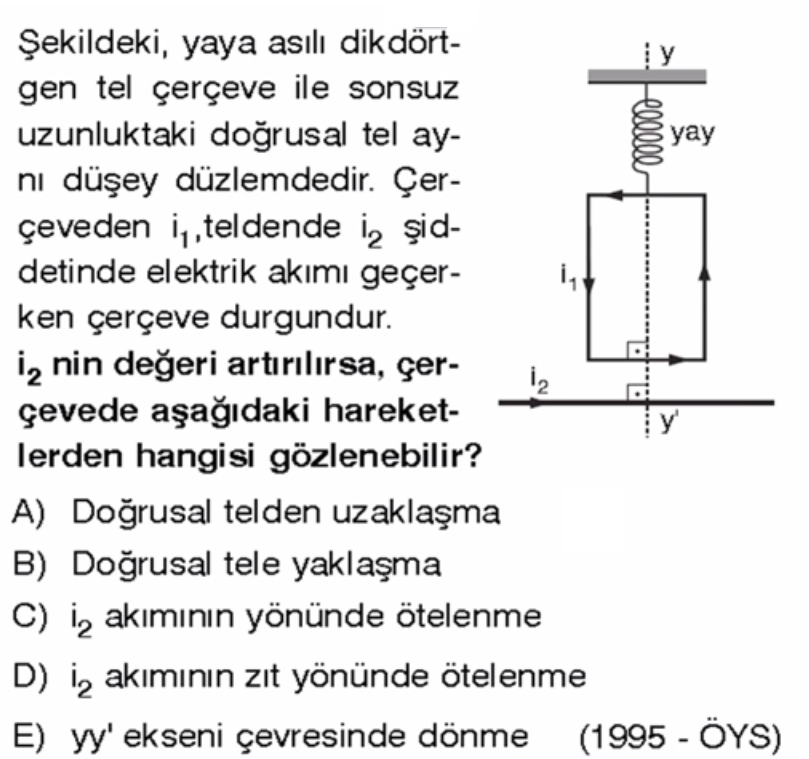 